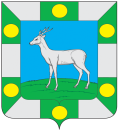 Собрание представителей сельского поселенияСпиридоновка муниципального района ВолжскийСамарской областиЧетвертого созываРЕШЕНИЕ«29» ноября 2021 г.			                                                    № 28-3О внесении изменений в решение Собрания представителей сельского поселения Спиридоновка муниципального района Волжский Самарской области от 27.09.2021   № 23-4 «Об утверждении Положения о муниципальном контроле в сфере благоустройства на территории сельского поселения Спиридоновка муниципального района Волжский Самарской области»В соответствии с Федеральным законом от 06.10.2003 № 131-ФЗ «Об общих принципах организации местного самоуправления в Российской Федерации», Федеральным законом от 31.07.2020 № 248-ФЗ «О государственном контроле (надзоре) и муниципальном контроле в Российской Федерации», руководствуясь Уставом сельского поселения Спиридоновка муниципального района Волжский Самарской области, Собрание представителей сельского поселения Спиридоновка муниципального района Волжский Самарской области РЕШИЛО:        1. Внести следующие изменения в Решение Собрания представителей сельского поселения Спиридоновка муниципального района Волжский Самарской области от 27.09.2021 № 23-4 «Об утверждении Положения о муниципальном контроле в сфере благоустройства на территории сельского поселения Спиридоновка муниципального района Волжский Самарской области»:        1.1. Дополнить пункт 3 Решения абзацем следующего содержания:        «Положения раздела 4 Обжалование решений администрации, действий (бездействия) должностных лиц, уполномоченных осуществлять муниципальный контроль   вступают в силу с 1 января 2023 года. Кроме пунктов 4.7 и 4.8  раздела 4, которые вступают в силу с 01.01.2022г.».          1.2. В разделе 3 Положения по всему тексту слово «экспертизы» исключить.          1.3. Дополнить Раздел 5 Положения пунктами 5.3, 5.4 и 5.5  следующего содержания:	«5.3.  К  ключевым показателям  муниципального контроля и их целевым значения относятся:         1) Доля устранения нарушений из числа выявленных обязательных требований – 70%;       2)  Доля обоснованных жалоб на действия (бездействия) Отдела и (или) его должностных лиц при проведении контрольных (надзорных) мероприятий – 0%;      3) Доля отмененных результатов контрольных мероприятий, по результатам  которых были выявлены нарушения, но не приняты соответствующие меры административного воздействия – 5%;      4) Доля выполнения  внеплановых контрольных мероприятий на очередной календарный год –70% ;      5) Доля отмененных результатов контрольных мероприятий – 0%;      6) Доля поданных возражений в отношении обязательных предостережений о недопустимости нарушения обязательных требований-0%;     7) Доля вынесенных судебных решений о назначении административного наказания по материалам контрольного органа – 95%.                 К индикативным показателям относятся: Количество проведенных  внеплановых контрольных мероприятий;Количество поступивших возражений в отношении акта контрольного мероприятия;Количество выданных предостережений об устранении нарушений обязательных требований; Количество устраненных нарушений обязательных требований.5.4. Отчетным периодом для определения показателей является календарный год.       Должностное лицо, осуществляющее функции муниципального контроля, ежегодно, в срок  до 01 февраля года, следующего за отчетным годом, осуществляет расчет и оценку фактических (достигнутых) значений  показателей, утвержденных настоящим решением. Годовой доклад, в соответствии  с частью 10 статьи 30 Закона №  248-ФЗ должен отвечать требованиям, установленным Правительством Российской Федерации. Размещается ежегодно не позднее 1 февраля на официальном сайте администрации муниципального района Волжский Самарской области. 5.5. Оценка фактических (достигнутых) значений  показателей проводится путем сравнения с целевыми (индикативными) значениями показателей.  Итоговая оценка результативности и эффективности контрольной деятельности характеризует достижение целевых  (индикативных) значений показателей результативности и эффективности контрольной деятельности органов муниципального контроля.».    1.4. Раздел 4 Положения дополнить пунктом 4.7 и 4.8 следующего содержания:           «4.7 Решения администрации, действия (бездействия) должностных лиц, уполномоченных осуществлять муниципальный контроль в сфере благоустройства, могут быть обжалованы в судебном порядке;          4.8 Досудебный порядок подачи жалоб на решения администрации, действия (бездействия) должностных лиц, уполномоченных осуществлять муниципальный контроль в сфере благоустройств, не применяется.».      2. Опубликовать настоящее Решение в газете «Новости Спиридоновки» и разместить на официальном сайте администрации сельского поселения Спиридоновка муниципального района Волжский Самарской области: https://spiridonovka163.ru/.     3. Настоящее Решение вступает в силу со дня официального опубликования.    4. Контроль за исполнением настоящего Решения возложить на заместителя главы сельского поселения Корнеева М.В.Председатель Собрания представителей сельского поселения Спиридоновка                                         Т.В. КуркинаГлава сельского поселения Спиридоновка                               Н.П. Андреев